КонтактыАдрес: 162624, Вологодская область, город Череповец, ул. Командарма Белова, д. 48.Режим работы: понедельник — суббота: с 08.00 до 19.00(8202) 28-95-20;  — администратор (запись на процедуры, медицинские услуги)(8202) 26-96-33 — бухгалтерия(8202) 26-36-31 — приемная директора (отдел кадров)(8202) 26-94-50, 8921-052-79-40 — заместитель  директора  (8202) 26-28-53 — менеджер по продажамE-mail: sanadonis@mail.ruГруппа в контакте: http://vk.com/sanadonis Как к нам проехать: автобусами № 31,  7,  4 до остановки «Санаторий Адонис»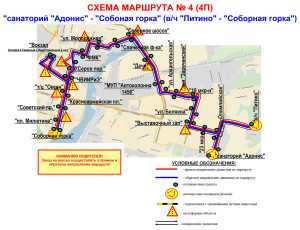 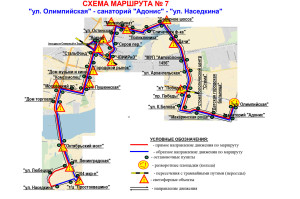 